Тема №2. Основные классы неорганических соединений(2 часть).В продолжение изучения этой темы мы с познакомимся со способами получения основных классов  соединений и рассмотрим некоторые из них демострационно, а также закрепим навыки решения задач по формулам и по уравнениям реакций, отработаем навыки решения цепочек превращений и написания уравнений реакций.Урок№1.Общие способы получения оксидов, кислот, оснований и солей.Именно на этом уроке мы разберём основную часть оставшейся темы, а последующие уроки будем только отрабатывать изученный материал.Мы разберём основные способы получения основных классов неорганических соединений, но далеко не все.Получение оксидов:        Получение солей.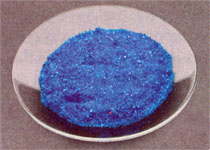 1. Взаимодействием металлов и с неметаллами:2Na + Cl2 = 2NaCl,2Al + 3Cl2 → 2. Взаимодействием неметаллов с другими солями:2KI + Br2 = 2KBr + I2, 3. Вытеснением более активным металлом  из  соли:CuSO4 + Fe = FeSO4 + Cu.AgNO3+Na→4. Взаимодействием основных, амфотерных и кислотных оксидов:Li2O + ZnO = Li2ZnO2,CaO + SiO2 = CaSiO3,Al2O3 + 3SO3 → 5. Взаимодействием  оксидов с гидроксидами:2LiOH + ZnO = Li2ZnO2 + 2H2O,Ca(OH)2 + CO2 = CaCO3 + H2O,Al2O3 + 3H2SO4 → 6. Взаимодействием  гидроксидов с кислотами:Cu(OH)2 + H2SO4 = CuSO4 + 2H2O,Zn(OH)2 + 2HBr → 7. Путем обменных реакций  гидроксидов, кислот и солей. Ba(OH)2 + Na2SO4 = BaSO4 + 2NaOH,H2SO4 + Ba(NO3)2→ 8. Взаимодействие солей с солями ( с образованием осадка)Ba(OH)2 + Na2SO4 = BaSO4 + 2NaOH,H2SO4 + Ba(NO3)2 → FeCl3 + 3 KSCN = Fe(SCN)3 + 3KCl.9. Термическим разложением солей:2KClO3 = 2KCl + 3O2,2NaNO3 = 2NaNO2 + O2.Весь это урок  это урок мы с вами работаем вместе, я даю вам некоторые теоретические данные, а практические навыки по очереди вы мне демонстрируете самостоятельно (уравнение дописываете на доске самостоятельно).  Те, уравнения, которые у нас на уроке остались недописанными, допишите, пожалуйста, дома. Урок №3. Решение эксперементальных задач. Вот и закончили мы с вами изучать большую базовую тему - основные классы неорганических соединений. На этом уроке мы попробуем все наши знания в практическое занятие.и решения задач, составляем неоконченные задания в различных игровых формах обучающего процесса, готовясь к проверочной работе. Урок №6. Обширная самостоятельная работа по теме: «Основные классы неорганических соединений».1.Окисление простых веществS + O2 = SO2                                       2Mg + O2 = 2MgO,       2. Окисление сложных  веществ  2CuS +3O2 = 2CuO + 2SO2       3. Разложение нерастворимых оснований (гидроксидов)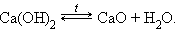        4.Разложение солей.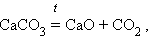 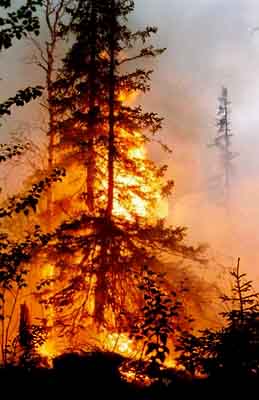 Горение – выделение углекислотыПолучение оснований. Взаемодействие металла с водой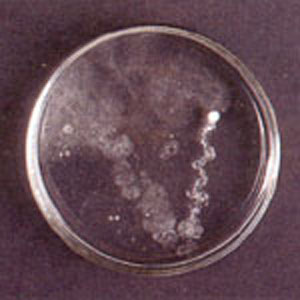 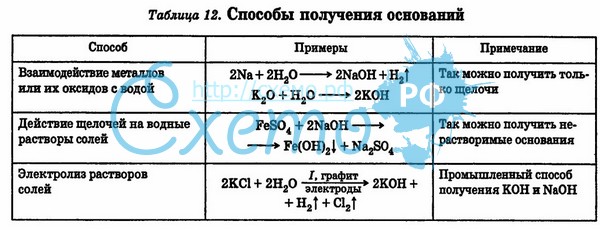 В конце урока после того, как мы с вми разобрали все химические и свойства основных классов неорганических соединений, а также почти все способы получения – мы с вами попробуем на практике решить цепочку превращений, закрепляя, полученные навыки.Урок №2.Общие способы основных классов неорганических соединений.На этом уроке мы с вами рассмотрим получение последнего класса неорганичеких соединений- солей. Это продолжение предыдущего урока. Но, на прошлом уроке мы рассмотрели получение трёх классов, а сегодня рассмотрим только одного. Как всегда те реакции, которые возможно по техническим и практическим возможностям просмотрим демонстрационно.В начале урока небольшая проверочная работа по предыдущим темам.Урок №4. Решение задач по химическим формулам и по уравнениям химических реакций.В начале урока пишем самостоятельную работу по решению цепочек превращений, и целый урок закрепляем, полученные навыки по решению задач по химическим формулам и цепочкам превращений.Урок №5. Обобщение и систематизация полученных знаний.Целый урок занимаемся составлением формул, закреплением знаний составления уравнений реакций и 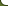 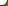 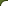 